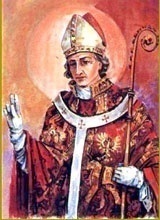 INTENCJE   MSZY   ŚWIĘTYCH2.07. – 8.07.2018INTENCJE   MSZY   ŚWIĘTYCH2.07. – 8.07.2018INTENCJE   MSZY   ŚWIĘTYCH2.07. – 8.07.2018PONIEDZIAŁEK 2.07.2018PONIEDZIAŁEK 2.07.20187.00Dziękcz. – błag. w 50 urodziny AlfredyDziękcz. – błag. w 50 urodziny AlfredyPONIEDZIAŁEK 2.07.2018PONIEDZIAŁEK 2.07.201818.00+ Józefa Zachurę 33 r. śm.+ Józefa Zachurę 33 r. śm.WTOREK3.07.WTOREK3.07.7.00+ Małgorzatę Gąsiorek 6 r śm.+ Małgorzatę Gąsiorek 6 r śm.WTOREK3.07.WTOREK3.07.18.00+ Władysława Pochopień, Józefa i Walerię Świątek+ Władysława Pochopień, Józefa i Walerię ŚwiątekŚRODA  4.07.ŚRODA  4.07.7.00+ Henrykę Bisaga c. Józefę s. Andrzeja+ Henrykę Bisaga c. Józefę s. AndrzejaŚRODA  4.07.ŚRODA  4.07.18.00Dziękcz. – błag. w 18 urodziny MariuszaDziękcz. – błag. w 18 urodziny Mariusza CZWARTEK5.07. CZWARTEK5.07.7.00+ Edwarda Miśko+ Edwarda Miśko CZWARTEK5.07. CZWARTEK5.07.18.00+ Elżbietę Jabcoń+ Elżbietę JabcońPIĄTEK6.07.PIĄTEK6.07.7.00O zdrowie i błog. Boże dla Członkiń Róży św. Jadwigi Królowej  i ich rodzinO zdrowie i błog. Boże dla Członkiń Róży św. Jadwigi Królowej  i ich rodzinPIĄTEK6.07.PIĄTEK6.07.18.00+ Kazimierę i Stanisława Steczek c. Marię s. Józefa+ Kazimierę i Stanisława Steczek c. Marię s. JózefaSOBOTA7.07.SOBOTA7.07.7.00Dziękcz. – błag.  w 35 r. ślubu Jolanty i Tadeusza SpyrkaDziękcz. – błag.  w 35 r. ślubu Jolanty i Tadeusza SpyrkaSOBOTA7.07.SOBOTA7.07.18.00Dziękcz. – błag. w 1 r. ślubu Agnieszki i SławomiraDziękcz. – błag. w 1 r. ślubu Agnieszki i Sławomira 14 NIEDZIELA ZWYKŁA8.07.2018 14 NIEDZIELA ZWYKŁA8.07.20187.30+ Czesławę Steczek+ Czesławę Steczek 14 NIEDZIELA ZWYKŁA8.07.2018 14 NIEDZIELA ZWYKŁA8.07.20189.30+ Michalinę i Stanisława Kubielas z dziećmi+ Michalinę i Stanisława Kubielas z dziećmi 14 NIEDZIELA ZWYKŁA8.07.2018 14 NIEDZIELA ZWYKŁA8.07.201811.00ZA PARAFIANZA PARAFIAN 14 NIEDZIELA ZWYKŁA8.07.2018 14 NIEDZIELA ZWYKŁA8.07.201816.00+ Marka Bacy w 1 r. śm.+ Marka Bacy w 1 r. śm.